МБДОУ детский сад № 127 г.ДаниловаКонспект открытого занятия по ознакомлению старших дошкольников с русским народным бытом «В гостях у бабушки Забавушки»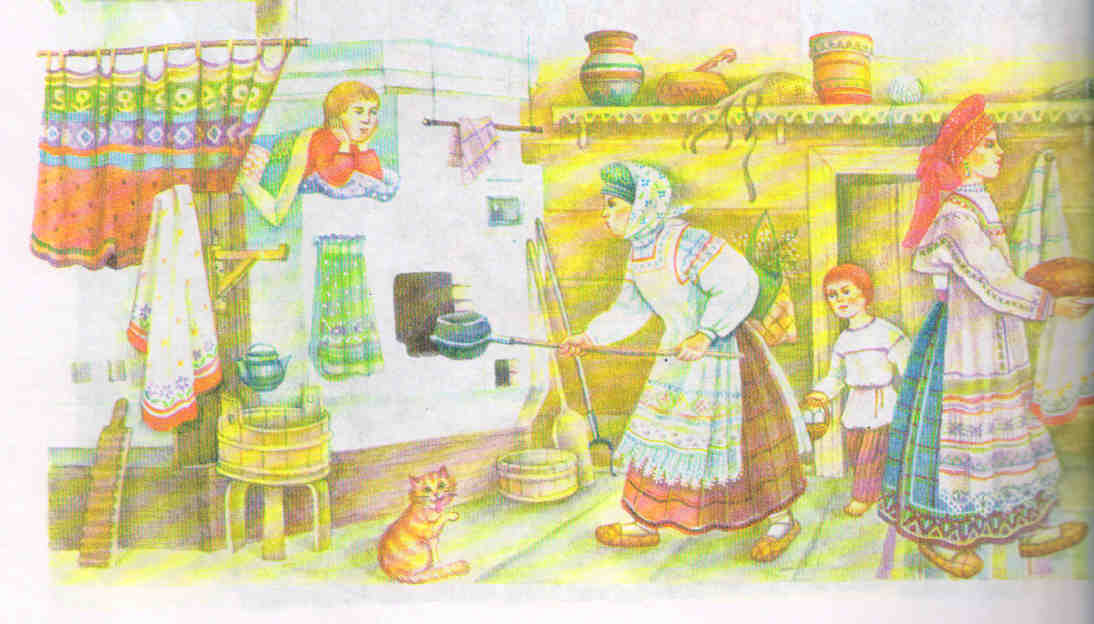                                        Воспитатель: Васильева Ольга Евгеньевна2018 годИнтеграция: речевое развитие, познавательное развитие, художественно-эстетическое развитие, музыкальное развитие.Цель: приобщение детей к истокам русской народной культуры.Образовательные задачи: познакомить  детей с бытом русского народа;формировать образную речь: знакомство со значением существительных «изба», «горница», «печка», «ухват», «чугунок», «сундук», «лапти», «красный угол»; обогащение словаря прилагательными  «озорной», «игривый», «ласковый».продолжать знакомить с особенностями славянской росписи, закрепить умение рисовать концом кисти геометрические элементы: квадраты, ромбы, зубцы.Развивающая задача:развивать у детей эмоциональную отзывчивость и интерес к произведениям народного искусства.Воспитательная задача:воспитывать гостеприимство, доброту.Оборудование:экспозиция "Русская изба" с предметами быта: печь, стол с кухонной утварью (самовар, чугунки, чашки), лавочки, половики, сундук.народный костюм для Бабушки Забавушки.игрушка «Кот».краски гуашевые, кисточки, баночки с водой, трафареты из бумаги "Русская рубаха".  аудиозапись с русскими народными песнями и плясками.Предварительная работа: рассматривание иллюстраций с изображением быта русского народа, проведение подвижной игры «Кот и мыши», заучивание потешек «Как у нашего кота», «Кот на печку пошёл», «Киска, брысь», разучивание старинных пословиц и поговорок, декоративное рисование "Русский сарафан", "Узор на фартуке".Методические приёмы:игровой (использование сюрпризного момента: переодевание педагога в «Бабушку Забавушку»);наглядный (декорации: русская изба, печка, сундук, деревянные столы и лавки, посуда);словесный (наводящие вопросы, индивидуальные и хоровые ответы детей, загадки);поощрение детей.Ход образовательной деятельности1. Организационный момент.       Дети под русскую народную мелодию входят в горницу.Бабушка Забавушка: Низкий вам поклон, гости дорогие! Проходите! Красному гостю – красное место!Люди свойские, простые,Заходите, посидите.Как живем мы, посмотрите!Дети садятся на лавки за стол.Давным-давно на Руси люди строили себе жилища из бревен. Такие дома называли избами (повтор детей), а самая красивая комната в избе - горница (повтор детей)! В горнице  принимали гостей. Вот и вы сегодня пришли ко мне в гости. Рассаживайтесь поудобнее и слушайте....2. Основная часть.Бабушка Забавушка: Живу я в этой избе со своим другом. Послушайте загадку и отгадайте, кто это:Ночью он совсем не спит,Дом от мышек сторожит,Молоко из миски пьёт,Ну, конечно, это ... (кот).Дети: Кот!Бабушка Забавушка: А зовут моего кота Василием, а ласково я называю его Васенькой. Он такой шалунишка! Очень любит  он играть, любит деток забавлять. Собирается народ! Шире, шире хоровод! Будем Ваську мы ласкать, добрым словом называть. - Скажите Ваське ласковые слова. Какой он?Дети по кругу передают друг другу кота, гладят его и называют: пушистый, ласковый, весёлый, добрый, игривый, озорной.Бабушка Забавушка: Ребятушки, а можете ли вы потешить моего котика смешным да ласковым стишком?Помню, в детстве с бабушкой разучивали мы потешки про кота, но вот памяти совсем не стало. Может быть вы знаете?Дети берут на руки кота и рассказывают потешки: «Как у нашего кота», «Кот на печку пошёл», «Киска, брысь!».Как у нашего кота
Шубка очень хороша,
Как у котика усы
Удивительной красы,
Глаза смелые,
Зубки белые.Кот на печку пошел,
Горшок каши нашел,
На печи калачи,
Как огонь горячи
Пряники пекутся,
Коту в лапки не даютсяКиска, киска, киска, брысь!
На дорожку не садись:
Наша деточка пойдёт,
Через киску упадёт.Бабушка Забавушка: Васька спать захотел, нашёл себе местечко тёплое и укромное, а где отгадайте:Стоит изба из кирпича, То холодна, то горяча.     Что это?Дети: Печка.Бабушка Забавушка: Верно, печка-матушка. Васька наш на печке дремать будет, да на нас посматривать. Бабушка Забавушка: Печка занимает самое большое место в моем доме. Она самая главная! О печи в старину говорили так: «Она и поилица, и кормилица, и телосогревательница».- Ребята, а для чего нужна была печка в избе? (ответы детей)Бабушка Забавушка:Ой, ты печка – сударушка,Помоги нам, боярушка!Ты свари, испеки,Обогрей, освети!В дом богатство принеси!Бабушка Забавушка: В каждой избе обязательно есть Красный угол (повтор детей). В старину слово «красный» означало: красивый, главный, торжественный. В красном углу висят иконы. Здесь же стоят стол и лавки. В красный угол сажали гостей, устраивали чаепитие из русского самовара. Говорили так:Сверху пар, снизу пар-Шипит наш русский самоварМилости просим на чашку чая!Вот так мы и живем:Пряники жуем, чаем запиваемВсех в гости приглашаем.- Ребятушки, а почему стол такой большой, как вы думаете? (Дети отвечают).-Да, правильно потому что в старину семьи были большие. Рассаживались за стол на лавки.- Почему лавки длинные и широкие? (ответ детей).      - На лавках сидели во время обеда, а ночью на лавках спали, так как места всем в избе не хватало.       - Посмотрите какая посуда на столе: из глины – глиняная (ответ детей), из дерева – деревянная (ответ детей). А вот и еще необходимая вещь в хозяйстве. Это чугунок (повтор детей).  Как вы думаете, что в нём готовили? (Ответы детей) Бабушка Забавушка: Печь горячая, огонь шипит…, а как же  мне поставить туда  чугунок? (Ответы детей)Бабушка Забавушка: А ставили в печь горячую  чугунок ухватом (повтор детей). Помогите мне поставить чугунок!- А это кочерга (повтор детей), для чего она нужна? (Ответы детей)- Сидя вечерами в избе молодые девушки и парни пели русские народные песни,  играли в игры. Давайте и мы с вами поиграем в старинную игру "А у дядюшки Трифона"ФИЗКУЛЬТМИНУТКА: Это старая русская игра, которую любят дети. Выбирается водящий, дети встают вокруг стола и повторяют за водящим нараспев слова: "А у дядюшки Трифона было семеро детей, семеро сыновей. Они не пили, не ели, друг на друга смотрели. Разом делали, как я!" При последних словах все начинают повторять  жесты водящего.Бабушка Забавушка: А вот и сундук (повтор детей). Еще моя  прабабушка хранила там свое добро. Только сундук не простой, а сказочный. Откроется он только тогда, когда мы произнесем пословицы!Словесная игра «Доскажи пословицу»Не красна изба углами, а красна пирогами.Без труда не выловишь и рыбку из пруда.Что есть в печи - всё на стол мечи!Делу время – потехе – час!Бабушка Забавушка: Открываю сундук. Ах! А здесь: и сарафан красный, и кокошник прекрасный и лапти лыковые! Лапти были самой распространённой обувью на Руси. Плелись лапти из лыка и охватывали только стопу. Немало изречений, высказываний, пословиц создал русский народ о лаптях:Дом вести — не лапти плести.Не учась, и лаптя не сплетешь.Бабушка Забавушка: Одежду на Руси берегли, не выбрасывали, передавали по наследству, перешивали. В старину мужчины носили рубахи и порты, а женщины сарафаны. Посмотрите на мужскую рубаху. У русской рубахи – особенность покроя ворота, его разрез располагается не посередине груди, а сбоку. Отсюда и название косоворотка. Подпоясывали рубаху поясом. Без пояса выйти на улицу было нельзя. Пояс  был не только украшением, но и заменял карманы. Бабушка Забавушка наряжает ребёнка в рубаху, подпоясывает поясом, одевает порты и лапти.Рубашки украшались по подолу, вороту, краю рукавов вышивкой.  Считалось, что узоры на рубахе защищают человека от злых сил. 3. Продуктивная деятельность"Славянские узоры на рубашке" - роспись гуашевыми красками трафаретной заготовки.Бабушка Забавушка показывает детям иллюстрации славянских узоров. Беседа об особенностях славянской росписи:- Какого цвета рубаха? (белого, бежевого)- Какой цвет у росписи? (красный)- Какие элементы? (геометрические фигуры: ромб, квадрат, зубцы, спираль).Бабушка Забавушка: Ребята давайте сегодня украсим узорами эти рубашки (достает заготовки рубашек из бумаги)Показ приемов рисования элементов узора воспитателем.Самостоятельная деятельность детей. Воспитатель проводит индивидуальную работу с каждым ребенком.4. Заключительная часть.Бабушка Забавушка: Ребята вам понравились рубашки, которые у вас получились? (ответы детей).  Посмотрите какие красивые узоры сделали вы своими руками. Недаром в народе говорится: "Не то дорого, что шито золотом, а то дорого, что от доброго мастера". Вот такими добрыми мастерами сегодня были и вы. Повесим рубашки сушиться у печки.Бабушка Забавушка: Ребята, с какими новыми словами вы сегодня познакомились?Индивидуальные ответы детей: Мы познакомились со словами «изба», «печка», «сундук» и др.Бабушка Забавушка: Вот мы с вами и узнали, как жили раньше люди. А сейчас давайте поиграем в игру «Что было, что стало»Сейчас живут в квартире, а раньше ... (в избе)Сейчас готовят еду на плите, а раньше ... (в печке)Сейчас варят кашу в кастрюле, а раньше (в чугунках) Сейчас спят на кровати, а раньше ... (на лавках)Сейчас хранят одежду в шкафах, а раньше ... (в сундуках)Сейчас носят сапоги, а раньше... (лапти)Бабушка Забавушка: Ну, что, красны девицы и добры молодцы, понравилось вам у меня в гостях? (ответы детей)  - Русские люди всегда славились своим гостеприимством и любили угощать пирогами да пряниками. Как говорят в народе: " Не красна изба углами, а красна пирогами". Напекла я для дорогих гостей кренделей да сушек. Угощайтесь на здоровье. Придёте в группу покушаете и друзей угостите.- Ну, а теперь до свидания, гости дорогие! Приходите ещё.